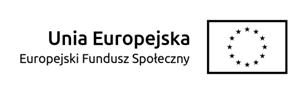 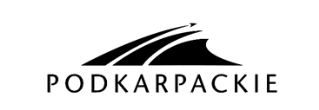 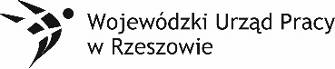 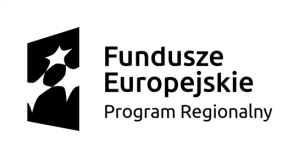 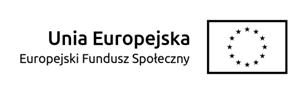 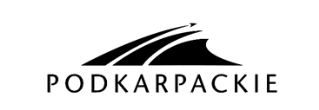 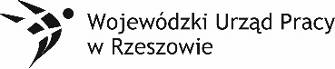 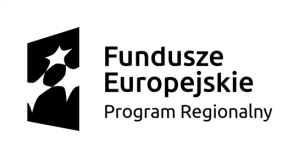 Dukla, dn. 21.08.2018 r. Znak sprawy: G.042.8.8.2018O D P O W I E D Źna pytania Szanowni Państwo,      Uprzejmie informujemy, iż do Zamawiającego wpłynęły pytania dotyczące zapisów specyfikacji istotnych warunków zamówienia w postępowaniu prowadzonym na podstawie przepisów ustawy z dnia 29 stycznia 2004 roku Prawo zamówień publicznych (t.j. Dz. U. 
z 2017 r. poz. 1579 z późn. zm.) w trybie przetargu nieograniczonego pn. „Gminny Żłobek 
w Dukli przy ul. Trakt Węgierski 38B – dostawa i montaż pierwszego wyposażenia” – Zadanie częściowe nr 2. Dostawa i montaż wyposażenia części żywieniowej. Pytanie 1Pozycja nr 1: lodówka do próbek żywności dostępna na rynku ma wymiary 470 x 510 x 840. Czy Zamawiający dopuści takie wymiary?Odpowiedź: TakPytanie 2Pozycja nr 31: Nie ma na rynku sokowirówki spełniającej wymiary 230x535x505. Czy Zamawiający dopuści wymiar 235 x 535 x 505 przy spełnieniu pozostałych parametrów?Odpowiedź: TakPytanie 3Pozycja nr 38: Termos ze stali nierdzewnej o pojemności 10 litrów spełniający wymagania Zamawiającego ma średnicę 300 mm, czy Zamawiający dopuści termos z tą średnicą przy spełnieniu pozostałych parametrów?Odpowiedź: TakPytanie 4 Pozycja nr 45: Pojemnik GN 2/1 z przeźroczystego poliwęglanu o wysokości 200 mm nie jest dostępny na rynku. Czy to nie jest pomyłka czy Zamawiający nie chciał pojemnika 1/3 GN?Odpowiedź: Zamawiający zmienia opis przedmioty zamówienia w pozycji 45. Powinno być: Pojemnik gastronomiczny GN 1/1, H-200. Pytanie 5Pozycja nr 58: Sitko nie ma na rynku sitka o wyspecyfikowanych parametrach, które spełniłoby wszystkie wytyczne specyfikacji. Czy Zamawiający dopuści sitko o długości 170 mm przy zachowaniu pozostałych parametrach?Odpowiedź: TakPytanie 6Pozycja nr 61: Mieszadło , nie ma na rynku mieszadła o takich parametrach, czy Zamawiający dopuści mieszadło z drewna o długości 50 cm?Odpowiedź: TakPytanie 7Pozycja nr 65: Wieszak monoblok o długości 60 cm nie jest już produkowany. Czy Zamawiający dopuści wieszak o długości 45,5 cm?Odpowiedź: TakW związku ze zmianą opisu pozycji 45, pozycja 48 otrzymuje nowy opis: Pokrywka do pojemnika gastronomicznego GN 1/1UWAGA: Zamawiający wskazują parametry w jednostkach miary zawsze dopuszcza odchylenia +/- 10%. W celu zapewnienia Wykonawcom czasu na prawidłowe przygotowanie ofert, Zamawiający  na postawie art. 38 ust 4 ustawy z dnia 29 stycznia 2004 roku Prawo zamówień publicznych (t.j. Dz. U. z 2017 r. poz. 1579 z późn. zm.) przedłuża termin ich składania:Pkt 14.11 SIWZ otrzymuje brzmienie: Ofertę oraz pozostałe dokumenty i oświadczenia należy złożyć w zamkniętym, nieprzezroczystym opakowaniu, uniemożliwiającym odczytanie jego zawartości, oznaczonym nazwą i adresem Zamawiającego oraz opisanym w następujący sposób: „Oferta na: Gminny Żłobek w Dukli przy ul. Trakt Węgierski 38B – dostawa i montaż pierwszego wyposażenia. Znak sprawy G.042.8.8.2018. Nie otwierać przed 27.08.2017r. godz. 9:45”. Pkt 15.1 SIWZ otrzymuje brzmienie: Oferty należy składać w siedzibie Zamawiającego Urząd Miejski w Dukli, 38-450 Dukla, ul. Trakt Węgierski 11 (pokój nr 111) do dnia 27.08.2018 r. do godz. 09:40. Pkt 15.3 SIWZ otrzymuje brzmienie: Otwarcie ofert nastąpi w dniu: 27.08.2018 r. o godz. 09:45, w siedzibie Zamawiającego, Urząd Miejski w Dukli, 38-450 Dukla, ul. Trakt Węgierski 11 (pokój nr 304).*Zmiana terminu składania ofert dotyczy wszystkich zadań ujętych ww. przetargu nieograniczonym, ZamawiającyAndrzej Bytnar Burmistrz